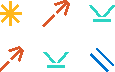 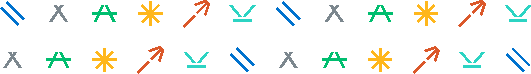 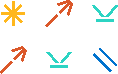 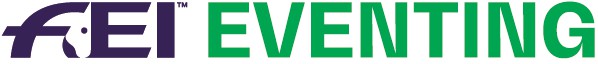 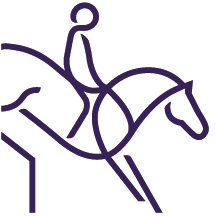 Bíró aláírása:DÍJLOVAGLÓ FELADAT 2024CCI4*D feladat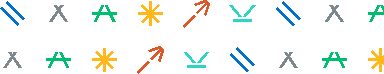 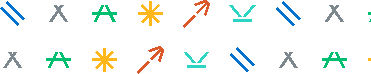 CCI4*D DÍJLOVAGLÓ FELADAT:1. megjegyzés: csikózablával és nagykantárral is lovagolható.2. megjegyzés: minden ügetőmunkát tanügetésben kell végrehajtani, kivéve, ahol a „könnyűügetés” kifejezés szerepel.Levonandó / Hibapontok: Programtévesztésért                                        ÖSSZPONTSZÁMVerseny:Dátum:Bíró:Program N°:Versenyző:Nemzet:Ló:2024 FEI LOVASTUSA CCI4*D DÍJLOVAGLÓ FELADATIdőtartam: belovaglástól a leköszönésig – kb. 3:50 perc2024 FEI LOVASTUSA CCI4*D DÍJLOVAGLÓ FELADATIdőtartam: belovaglástól a leköszönésig – kb. 3:50 perc2024 FEI LOVASTUSA CCI4*D DÍJLOVAGLÓ FELADATIdőtartam: belovaglástól a leköszönésig – kb. 3:50 perc2024 FEI LOVASTUSA CCI4*D DÍJLOVAGLÓ FELADATIdőtartam: belovaglástól a leköszönésig – kb. 3:50 perc2024 FEI LOVASTUSA CCI4*D DÍJLOVAGLÓ FELADATIdőtartam: belovaglástól a leköszönésig – kb. 3:50 perc2024 FEI LOVASTUSA CCI4*D DÍJLOVAGLÓ FELADATIdőtartam: belovaglástól a leköszönésig – kb. 3:50 percCCI4*D feladatoldalFeladatBírálati szempontokPontPontMegjegyzés1A ICBelovaglás összeszedett vágtábanÁll, köszönés, majd összeszedett ügetésFordulat jobbraSzabályosság, egyenesség a középvonalon, egyensúly az átmenetben és a fordulatban.102M-X-K K – ANyújtott ügetés Összeszedett ügetésHegyre-fel egyensúly, szabályosság, ruganyosság, a lépések és a keret nyújtása.103Az összeszedett ügetés – nyújtott ügetés átmenetekAz átmenetek tisztasága, egyensúly és folyamatosság.104A D – XKözépből Vállat-be balra a középvonalonEgyenesség A-D között. Egyensúly, helyes hajlítottság és pozicionálás a vállat-be lovaglásánál. 105X – H H-C-MFéloldalazás balraÖsszeszedett ügetésElengedettség és alálépés féloldalazásban, egyensúly és folyamatosság.106M – XFéloldalazás jobbraElengedettség és alálépés féloldalazásban, hegyre-fel tendencia, egyensúly. folyamatosság.107X – DD – AVállat-be jobbra a középvonalon Összeszedett ügetésEgyensúly, helyes hajlítottság és pozicionálás a vállat-be lovaglásánál, egyenesség a középvonalon.108A KDFordulat jobbra Fordulat jobbraÁllj, mozdulatlanságAz ügetés szabályossága, elengedettség a fordulókban.Egyensúly és helyes állj, 3-4 mp. mozdulatlanság.109DD – F F5 lépés hátralépés, majd megindulás összeszedett lépésbeÖsszeszedett lépés Fordulat balraHelyes lábsorrend hátralépésben, a támaszkodás és a keret helyes marad, azaz, nem kerül szár mögé a ló és nem nyitja ki a száját.1010F – K KK – A20 méteres félkör balra, nyújtott lépésben Átmenet összeszedett lépésbeÖsszeszedett lépésSzabályosság, a lépések és a keret nyújtása, a támaszkodás elfogadása, vállszabadság, tértölelő, átlépő lépés.10x211APÖsszeszedett vágta bal kézre20 méteres kör balra, középvágtábanAlálépés az átmenetekben, egyensúly, a lépések és a keret nyújtása a körön.1012P P – IÖsszeszedett vágta Féloldalazás balra, majd egyeneset a középvonalonA vágta minősége, elengedettség hátból, helyes és változatlan pozicionálás1013CH-I-BFordulat balraKézváltás ugrásváltással I-nélSzabályosság és a vágta minősége, folyamatosság az ugrásváltás helyes végrehajtása és egyenessége.10x214B – PP – VVÖsszeszedett vágta 20 méteres félkör középvágtában jobbraÖsszeszedett vágtaA vágta minősége, hegyre-fel egyensúly, tértölelő vágtaugrások, helyes keret.10TovábbviszTovábbviszTovábbviszTovábbvisz1602024 FEI LOVASTUSA CCI4*D DÍJLOVAGLÓ FELADATIdőtartam: belovaglástól a leköszönésig – kb. 3:50 perc2024 FEI LOVASTUSA CCI4*D DÍJLOVAGLÓ FELADATIdőtartam: belovaglástól a leköszönésig – kb. 3:50 perc2024 FEI LOVASTUSA CCI4*D DÍJLOVAGLÓ FELADATIdőtartam: belovaglástól a leköszönésig – kb. 3:50 perc2024 FEI LOVASTUSA CCI4*D DÍJLOVAGLÓ FELADATIdőtartam: belovaglástól a leköszönésig – kb. 3:50 perc2024 FEI LOVASTUSA CCI4*D DÍJLOVAGLÓ FELADATIdőtartam: belovaglástól a leköszönésig – kb. 3:50 perc2024 FEI LOVASTUSA CCI4*D DÍJLOVAGLÓ FELADATIdőtartam: belovaglástól a leköszönésig – kb. 3:50 percCCI4*D feladatoldalTovábbviszTovábbviszTovábbviszTovábbvisz16015V – IFéloldalazás jobbra majd tovább egyenest a középvonalonA vágta minősége, elengedettség hátból, helyes és változatlan pozicionálás1016C M-I-EFordulat jobbra Kézváltás, ugrásváltás I-nélA vágta minősége, folyamatosság, az ugrásváltás helyes végrehajtása és egyenessége.10x217E – VV – LÖsszeszedett vágta 10 méteres félkör balra, majd tovább a középvonalonSzabályosság és a vágta minősége, összeszedettség, állítás, egyenletes hajlítás, folyamatosság és alálépés1018L – GGTovább a középvonalonÁll, mozdulatlanság, köszönésEgyensúly az állj átmenetben, egyenesség, nyugodtság, mozdulatlanság.10Négyszöget A-nál elhagyni, hosszú száron, szabad lépésben.Négyszöget A-nál elhagyni, hosszú száron, szabad lépésben.Négyszöget A-nál elhagyni, hosszú száron, szabad lépésben.Négyszöget A-nál elhagyni, hosszú száron, szabad lépésben.RÉSZÖSSZEGRÉSZÖSSZEGRÉSZÖSSZEGRÉSZÖSSZEG210ÖSSZBENYOMÁS PONTÖSSZBENYOMÁS PONTÖSSZBENYOMÁS PONTPontPontMegjegyzés1Ló és lovas harmóniájaLó és lovas harmóniájaAz idomítási skála betartásából létrejött bizalmi viszony, ló és lovas között.10Szorzó2ÖSSZESENÖSSZESENÖSSZESENÖSSZESEN230